PED370 (3CR); FALL 2019
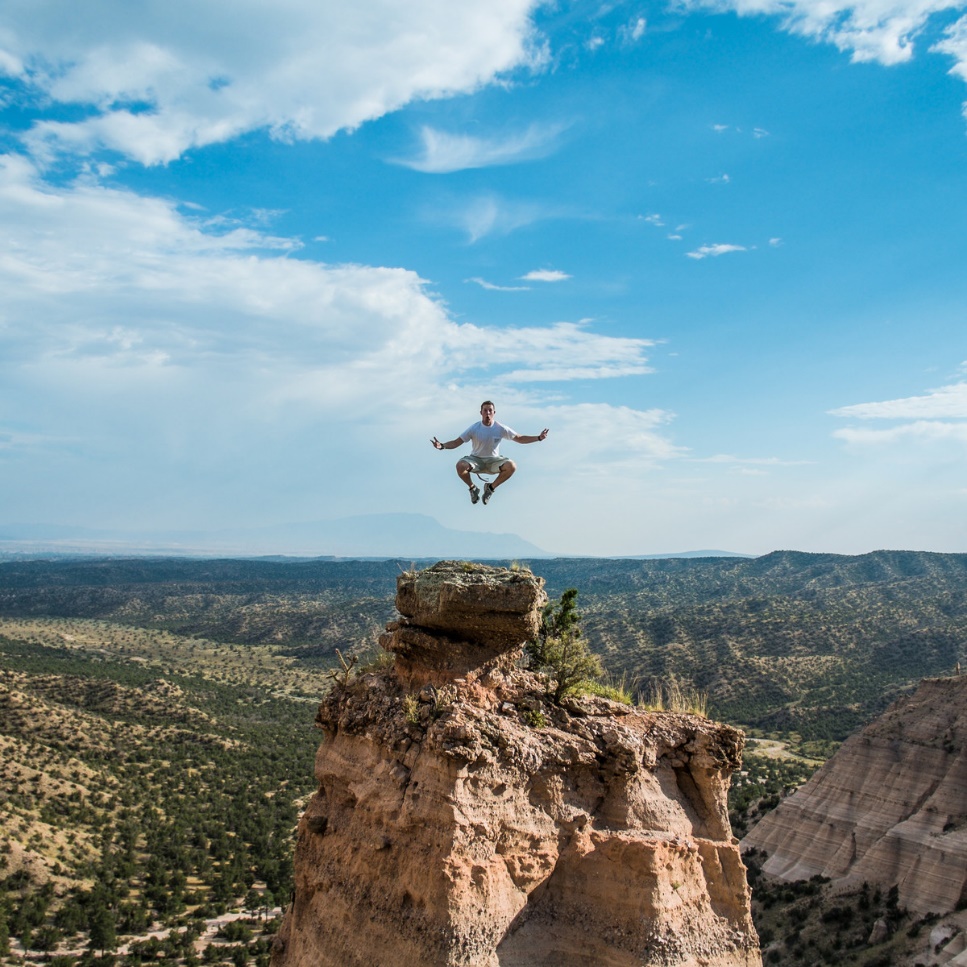 Biomechanical Basis of Human Movement
College of EducationDepartment of Physical EducationClassroom: CTLB110MWF: 9:00-9:50AMMotivational SyllabusAdapted from information presented in Harrington, C, & Thomas, M.  (2018).  Designing a motivational syllabus: creating a learning path for student engagement.  Sterling, VA: Stylus.TABLE OF CONTENTS:MANUAL FOR SUCCESS IN THIS COURSE:The syllabus provides an opportunity for professors to communicate why the course content matters and the benefit of learning the knowledge and skills described in the course learning outcomes.  By using the syllabus to map out a clear path for learning, and by creating meaning assignments and learning activities designed to achieve learning outcomes, my hope is that my students will see the value of learning tasks implemented in this course.This syllabus is intended to be used as a communication tool, a planning tool, a supportive tool, and ultimately a motivation tool.INSTRUCTOR BIO:I have a passion for understanding human movement and using that knowledge to help those who are dealing with motor impairments.  Much of my research has focused on postural control in children with Autism Spectrum Disorders.  I especially enjoy sharing my passion with my students.  I strive to help my students develop a love of learning by exploring, by doing and by solving and hope to leave them with thirst for seeking knowledge for their own sake and future benefit.      My commitment to you is to see that the course goals and learning objectives are met.  I am committed to quality teaching.  Class time will be organized, interactive, relevant, and challenging.  I need you to commit to the course as well.  I expect you to come to class prepared ensuring that you have read the appropriate readings and have completed the necessary homework.  This course has a reputation of being very challenging.  However, I will do everything in my power to help each one of my students be successful.  I am confident that all my students can be successful.  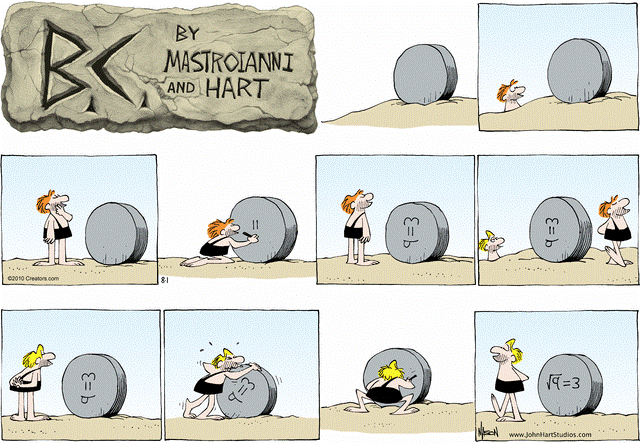 If there is anything I can do to make this course more relevant to you and your professional goals, please let me know.  I encourage you to take advantage of my office hours.   I will help you in any way that I can.  Thank you in advance for what I know is going to be a rewarding semester for all involved.  I am glad you are a student in my class and I am looking forward to getting to know you better.Dr. Fournier (“Four”-”Knee”-”A”)WHY TAKE THIS COURSE?Kinesiology is defined as the study of human movement.  It is an umbrella term to describe any form of anatomical, physiological, or mechanical evaluation of human movement.Biomechanics is defined as the study of human movement by means of mechanical principles.  This course will provide you with the knowledge and skills necessary describe, analyze, and evaluate human movement and gain a better understanding of the mechanisms responsible for injured or disordered movement.In addition to learning theory and solving computational problems, you will gain hands-on experience performing biomechanical analyses in our state-of-the-art Motion Analysis Laboratory that includes a simi motion capture system and a Bertec split-belt, forceplate instrumented treadmill.  This class will offer professional skills for physical educators, exercise scientists and those interested in pursuing graduate degrees in the rehabilitation sciences (physical therapy, occupational therapy, athletic training, etc...).WHAT BOOK OR OTHER MATERIALS DO I NEED?Textbook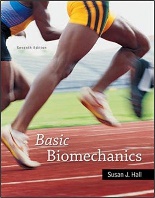 Course materials will be provided by instructor in UNMLearn.  If you are interested in a book for professional reference, please consider: Hall, S. J. (2012).  Basic biomechanics (7th Ed). New Calculator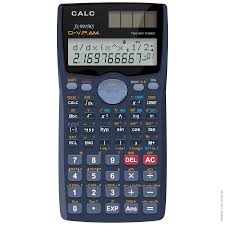 In this class, we will be describing human movement numerically.  In order to calculate biomechanical measures, you will be required to have a calculator with you for every class.  Please purchase a scientific calculator (~ $10.00).  Graphing functions are not needed. UNMLearn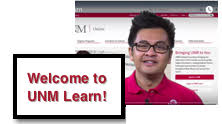 Many of the materials, instructions, and updates for this class will be posted in our UNMLearn site.  It is your responsibility to log in to UNMLearn ROUTINELY and be up to date with all information posted pertaining to the class.WHAT WILL I LEARN?WHEN ARE THINGS DUE?Please Note: This is a tentative schedule.  Any changes made to the schedule will be announced ahead of time in UNMLearn.  I will do my best to adhere to this schedule, but occasionally there are extenuating circumstances that must result in a change.WHAT WILL I NEED TO DO?Class Participation:  Students are expected to fully participate in all class activities and class discussions. Please bring your slides/notes to class.Exams (4, 15 points each, no drops):  Four exams will be administered throughout the semester.  Exams will be announced in class and in UNMLearn.  The exams may include questions in any of the following formats: quantitative problem solving, multiple choice, fill in the blank, or short answer. Exam grade inquiries can be made in writing within 1 week of the exam being handed back. The fourth/final exam is NOT cumulative.Quizzes (6, 2 points each, lowest score dropped)Six quizzes will be administered throughout the semester.  Quizzes will be announced in class and in UNMLearn.  Quizzes may be administered in class or in UNMLearn.  Your lowest score will be dropped.Quizzes in this class are used as learning tools.  I tend to ask questions that not only help me have a better understanding of where my students are in the learning process, but I purposefully design my question to surface common, yet nuanced, misconceptions or misunderstandings.Activities and Laboratories: Various activities and one formal laboratory will be performed throughout the semester.Activities and laboratories will focus the biomechanical analysis of human movement.  In-class activities are performed during class time and may be held in our regular classroom, the Health/Fitness Lab, in a computer lab, or in the Motion Analysis Lab.  There will be 6 in-class activities during the semester.  Your lowest score will be dropped.Out-of-class activities will require work outside of class time and generally requires a submission in UNMLearn.In Class Activities (6, 2 points each, lowest score dropped)In class active learning activities are an alternative to presenting information through a passive lecture.  As the name implies, these activities require student to be active participants in the learning process.  These activities and worksheets have been designed (and are supported by the learning science) to help students learn information in a more efficient, more effective, and ultimately more engaging way.  For the goniometry activity, students will be asked to come to class in athletic clothing and will work with a classmate to measure each other’s joint angles.  Out of Class Activities (4, 2.5 each, no drops)Vertical Jump Lab/Worksheet: Students will use an online application to measure the amount of impulse applied to the ground during a vertical jump.  Using theory learned in class, students will calculate measures of linear kinetics and kinematics and estimate how high the athlete jumped.  A worksheet will be provided to help guide students through the calculations.Giant Swing Lab/Worksheet: Students will use an online application to digitize the shoulder, hip, and knee of a gymnast as she performs a giant swing.  Using theory learned in class, students will calculate measures of angular kinematics and estimate how fast the athlete was swinging at key instants in the rotation.  A worksheet will be provided to help guide students through the calculations.Gallery Walk:  Students will watch a PBS NOVA specials on “The Family That Walks on All Fours” and will discuss 4 main themes in a group activity called a “gallery walk”.  Gallery walks require students walk around the room, add their discussion points to the various “galleries” and to summarize the discussion points associated with each of the themes.  Article Assignment: Students will complete a guided reading assignment for the Montoya et al., 2009 article on baseball bat velocity.  Students will identify relevant information from the study and connect it to personal experience and theory presented in class.Gait Laboratory (10 points)Assessing gait in the Motion Analysis Laboratory is an activity that will summarize much of the functional anatomy and mechanical principles presented over the semester.  Students will use traditional biomechanical instrumentation to collect gait data.  From the data collected, students will calculate various linear kinematic measures used to describe gait.  Students will explain functional anatomy during key phases of the gait cycle.  Finally, students will evaluate their data against normative values from the literature.HOW WILL I BE GRADED?BALANCING LEARNING AND PROFESSIONALISMParticipationYou are expected to be an active participant when in class.  To do this, you must come to class prepared.  In order to be prepared, please review material, complete practice problems, and answer review questions after each lesson.  The class activities have been carefully designed to help you successfully achieve the course learning objectives.  Missing class or not actively participating will negatively impact your ability to learn the material presented.ElectronicsElectronics such as laptops, tablets, and smartphones are permitted in class to assist you in your learning.  However, if your use is distracting to your classmates (e.g. ringing phones, watching distracting videos, online shopping), you will be asked to refrain from using them in the classroom.Learning AccommodationsSection 504 of the Rehabilitation act of 1973 and the Americans with Disabilities Act of 1990 require the University of New Mexico to provide academic adjustments or the accommodations for students with documented disabilities.  It is imperative that you take the initiative to bring such needs to the instructor’s attention, as he/she are not legally permitted to inquire. It is the student’s responsibility to make arrangements for any special needs and the instructor’s responsibility to accommodate them with the assistance of the Office of Disability Services for Students.   If you think you need alternative accessible formats for undertaking and completing coursework, please contact the Accessibility Resource Center at 505-277-3506 right away to assure your needs are met in a timely manner.Late or Missed WorkTo help develop an important career and life skill, you will need to complete all quizzes, assignments, and exams according to schedule.  However, sometimes life happens, making it near impossible to complete the leaning task on schedule.  If you have a personal set of circumstances preventing you from completing some of your work on time, please discuss it with me.  When possible, please see me prior to the due date (or as soon as it is possible after) so that we can determine a plan.  Please note: extensions are at my discretion and may require the format of the quiz, assignment, or exam to be modified. Title IXAs a UNM faculty member, I am required to inform the Title IX Coordinator at the Office of Equal Opportunity (oeo.unm.edu) of any report I receive of gender discrimination which includes sexual harassment, sexual misconduct, and/or sexual violence. You can read the full campus policy regarding sexual misconduct at https://policy.unm.edu/universitypolicies/2000/2740.html. If you have experienced sexual violence or sexual misconduct, please ask a faculty or staff member for help or contact the LoboRESPECT Advocacy Center.Academic IntegrityLearning and teaching takes place best in an atmosphere of intellectual freedom and openness.  All members of the academic community are responsible for supporting freedom and openness through rigorous personal standards of honesty and fairness.  Plagiarism and other forms of academic dishonesty undermine the very purpose of the university and diminish the value of an education.  All graded work, examination answers, reports, quizzes, worksheets, homework, and assignments must be your own. Students guilty of knowingly using or attempting to use another person’s work as though it were their own, and students guilty of knowingly permitting or attempting to permit another student to use their work or another’s work as their own is subject to receiving a grade of “F” for the overall course.  Furthermore, the University reserves the right to take disciplinary action, up to and including dismissal, against any student who is found guilty of academic dishonesty.  Academic dishonesty includes, but is not limited to, dishonesty in quizzes, tests, or assignments; claiming credit for work not done or done by others; hindering the academic work of other students; misrepresenting academic or professional qualifications within or without the University; and nondisclosure or misrepresentation in filling out applications or other University records.Behavior and ConductTo foster a productive learning environment, the University requires that all students adhere to Code of Student Conduct in the “Pathfinder-Student Handbook” (https://pathfinder.unm.edu/code-of-conduct.html).AVAILABLE HELP AND SUPPORTCAPS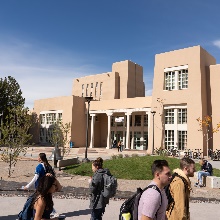 CAPS is an award-winning learning assistance program available to all UNM students enrolled in undergraduate classes. CAPS offers peer tutoring and academic support services for over 800 classes each semester. Regular CAPS users graduate faster, more often, and with better grades than students who don’t use CAPS.  (https://caps.unm.edu/). SHAC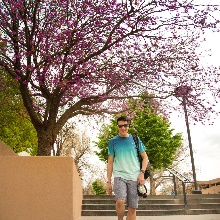 The Student Health and Counseling (SHAC) supports the wellbeing of students through access to the highest quality health care, education and advocacy.  Timely interventions for acute mental health and medical problems increase the likelihood that students will complete their educational goals.  (https://shac.unm.edu)ARC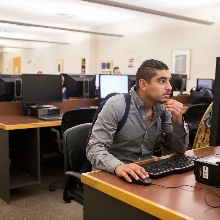 The Accessibility Resource Center (ARC) recognizes individuals with disabilities as an integral part of a diverse community and is committed to the provision of comprehensive resources to the University community (faculty, staff, and student) in order to create equitable, inclusive, and practical learning environments.  (https://arc.unm.edu) IMPORTANT DATES TO REMEMBERContact informationContact informationBrief Instructor Biography3Course InformationCourse InformationWhy take this course?4Textbook & Materials4What will I learn5When are things due?6Assignment & Grading informationAssignment & Grading informationWhat will I need to do?7How will I be graded? 9PoliciesPoliciesParticipation9Electronics9Learning accommodations9Late or Missed work10Title IX10Academic Integrity10Behavior & conduct11Resources & support informationResources & support informationCenter for academic program support 11Student health and counselling 11Accessibility Resource Center11Important Dates to Remember12Course Goal 1: Upon successful completion of the course, students will know basic terminology related to A) human anatomy and B) mechanical principles.Course Goal 1: Upon successful completion of the course, students will know basic terminology related to A) human anatomy and B) mechanical principles.Learning ObjectivesGraded Component(s)Upon completion of the course, students will be able to identify and label musculoskeletal components in the upper and lower extremities.Active learning activitiesExam 3Upon completion of the course, students will be able to define mechanical terminology and principles.QuizzesExams 1 & 2Upon completion of the course, students will be able to quantify mechanical measures.ActivitiesExams 1, 2, & 4Upon completion of the course, students will be able to apply mechanical principles by calculating mechanical measures through problem solving.Problem solvingQuizzesExams 1, 2, & 4Course Goal 2: Upon successful completion of the course, students will better understand human movement using anatomy and mechanical principles.Course Goal 2: Upon successful completion of the course, students will better understand human movement using anatomy and mechanical principles.Learning ObjectivesGraded Component(s)Upon successful completion of the course, students will be able to explain various types of movement using their knowledge of anatomy and mechanical theories learned in class.Baseball Bat Article Family VideoExam 3Upon successful completion of the course, students will be able to analyze and evaluate movement based on calculated empirical evidence obtained using kinematic and kinetic methodologies.Vertical JumpGiant SwingGait LaboratoryExam 4Course Goal 3: Upon successful completion of the course, students will better understand how to generally think and reason with numbers (numeracy).Course Goal 3: Upon successful completion of the course, students will better understand how to generally think and reason with numbers (numeracy).Learning ObjectivesGraded Component(s)Upon successful completion of the course, students will be able to describe and illustrate phenomena using numbers.Analysis of PostureAnalysis of GaitUpon successful completion of the course, students will be able hypothesize, test, and assess using numbers.Analysis of PostureAnalysis of GaitDateLecture TopicQuizzes & Activities1/14MSyllabus1/16WIntroduction1/18FAlgebra & Trigonometry  Syllabus Quiz in UNMLearn (Quiz 1)1/21MMartin Luther King Jr. Day - Class does not meet1/23WAlgebra & Trigonometry  1/25FForces & Vectors1/28MForces & Vectors1/30WLinear KinematicsQuiz 2 in Class2/1FLinear Kinematics2/4MLinear Kinetics2/6WLinear KineticsQuiz 3 in Class2/8FVertical Jump Lab Worksheet Due in UNMLearn (2.5 points)2/11MReview2/13WExam 12/15FTorques2/18MTorques2/20WAngular Kinematics2/22FAngular Kinematics2/25MAngular KineticsQuiz 4 in Class2/27WAngular KineticsArticle Assignment DUE in UNMLearn (2.5 points)3/1FGiant Swing LabWorksheet DUE in UNMLearn (2.5 points)3/4MReview3/6WExam 23/8FAnatomical PlanesActive Learning  (2 point activity)3/11-3/15M-FSpring Break - Class Does Not Meet3/18MJoint ActionsActive Learning  (2 point activity)3/20WMuscles to Know Active Learning  (2 point activity)3/22FMuscles and joint actions3/25MMusculoskeletal & Neuromuscular BiomechanicsQuiz 5 in UNMLearn3/27WMusculoskeletal & Neuromuscular Biomechanics3/29FGoniometryActive Learning (2 point activity)4/1MReview4/3WExam 34/5FThe Family that Walks on All Fours Discussion4/8MThe Family that Walks on All Fours DiscussionGallery Walk Activity in Class (2.5 points)4/10WPosture Theory & Application4/12FPosture Theory & Application4/15MGait Theory4/17WGait TheoryActive Learning (2 point activity)4/19FGait Theory & Application4/22MGait Data CollectionAttendance (2 point activity)4/24WGait Data CollectionAttendance (2 point activity)4/26FGait-Laboratory4/29MGait-LaboratoryQuiz 6 in Class5/1WGait Laboratory5/3FReviewLaboratory DUE in UNMLearn (10 points)5/8WFinal Exam (Exam 4)To be held in regular classroomCourse RequirementCourse RequirementPointsPointsExam 1Exam 115 Points15 PointsExam 2Exam 215 Points15 PointsExam 3Exam 315 Points15 PointsExam 4Exam 415 Points15 PointsGait LaboratoryGait Laboratory10 Points  10 Points  Formal Quizzes (6) Lowest Score DroppedFormal Quizzes (6) Lowest Score Dropped10 Points     (2 each)10 Points     (2 each)4 Out-of-class activities/assignments4 Out-of-class activities/assignments10 Points     (2.5 each)10 Points     (2.5 each)In-class activities (6) Lowest Score DroppedIn-class activities (6) Lowest Score Dropped10 Points     (2 each)10 Points     (2 each)GRADEPOINTSGRADEPOINTSA94.0-100C74.0-76.9A-90.0-93.9C-70.0-73.9B+87.0-89.9D+67.0-69.9B84.0-86.9D60.0-66.9B-80.0-83.9F<60.0C+77.0-79.98/19/2019Classes begin8/30/2019last day to add sections or change credit hours on loboweb8/30/2019last day to change grade mode on loboweb8/30/2019Last day to PETITION for In-State Tuition Classification (continuing students only)9/2/2019Labor day9/6/2019Last day to drop without “w” grade and 100% tuition refund on loboweb9/6/2019Last day to add sections and/or change credit hours with form.  ($10 per transaction; $75 after this date).9/6/2019Census/official reporting date10/10-10/11/2019Fall break11/8/2019Last day to DROP without Dean’s Permission on loboweb11/28-12/1/2019Thanksgiving break12/6/2019Last Day for CHANGE grade mode with form12/6/2019Last Day to ADD sections and/or CHANGE credit hours with forms $75 per transaction.12/6/2019Last day to DROP with Dean’s Permission with form12/13/2019Last day to report removal of Incomplete12/9-12/14/2019Final exams12/13/2019Commencement